Subject: Eligibility Request Contractor, Region, Zip CodeEmail Cover Sheet for DDD Eligibility ReviewEmail Cover Sheet for DDD Eligibility ReviewEmail Cover Sheet for DDD Eligibility ReviewEmail Cover Sheet for DDD Eligibility ReviewEmail Cover Sheet for DDD Eligibility ReviewEmail Cover Sheet for DDD Eligibility ReviewEmail Cover Sheet for DDD Eligibility ReviewEmail Cover Sheet for DDD Eligibility ReviewEmail Cover Sheet for DDD Eligibility ReviewEmail Cover Sheet for DDD Eligibility ReviewEmail Cover Sheet for DDD Eligibility ReviewEmail Cover Sheet for DDD Eligibility ReviewEmail Cover Sheet for DDD Eligibility ReviewEmail Cover Sheet for DDD Eligibility ReviewEmail Cover Sheet for DDD Eligibility ReviewEmail Cover Sheet for DDD Eligibility ReviewEmail Cover Sheet for DDD Eligibility ReviewEmail Cover Sheet for DDD Eligibility ReviewEmail Cover Sheet for DDD Eligibility ReviewEmail Cover Sheet for DDD Eligibility ReviewEmail Cover Sheet for DDD Eligibility ReviewEmail Cover Sheet for DDD Eligibility ReviewEmail Cover Sheet for DDD Eligibility ReviewEmail Cover Sheet for DDD Eligibility ReviewEmail Cover Sheet for DDD Eligibility ReviewEmail Cover Sheet for DDD Eligibility ReviewEmail Cover Sheet for DDD Eligibility ReviewEmail Cover Sheet for DDD Eligibility ReviewEmail Cover Sheet for DDD Eligibility ReviewEmail Cover Sheet for DDD Eligibility ReviewEmail Cover Sheet for DDD Eligibility ReviewEmail Cover Sheet for DDD Eligibility ReviewEmail Cover Sheet for DDD Eligibility ReviewProposed Initial IFSP Date & Time:Proposed Initial IFSP Date & Time:Proposed Initial IFSP Date & Time:Proposed Initial IFSP Date & Time:Proposed Initial IFSP Date & Time:Proposed Initial IFSP Date & Time:Proposed Initial IFSP Date & Time:Proposed Initial IFSP Date & Time:Proposed Initial IFSP Date & Time:Proposed Initial IFSP Date & Time:Proposed Initial IFSP Date & Time:Proposed Initial IFSP Date & Time:Proposed Initial IFSP Date & Time:Proposed Initial IFSP Date & Time:Proposed Initial IFSP Date & Time:Proposed Initial IFSP Date & Time:Not Yet ScheduledNot Yet ScheduledNot Yet ScheduledNot Yet ScheduledNot Yet ScheduledNot Yet ScheduledNot Yet ScheduledNot Yet ScheduledNot Yet ScheduledNot Yet ScheduledNot Yet ScheduledNot Yet ScheduledNot Yet ScheduledNot Yet ScheduledNot Yet ScheduledNot Yet ScheduledNot Yet ScheduledAzEIP ContractorAzEIP ContractorAzEIP ContractorAzEIP ContractorAzEIP ContractorAzEIP ContractorAzEIP ContractorAzEIP ContractorAzEIP ContractorAzEIP ContractorAzEIP ContractorAzEIP ContractorAzEIP ContractorAzEIP ContractorAzEIP ContractorAzEIP ContractorAzEIP ContractorAzEIP ContractorAzEIP ContractorAzEIP ContractorAzEIP ContractorAzEIP ContractorAzEIP ContractorAzEIP ContractorAzEIP ContractorAzEIP ContractorAzEIP ContractorAzEIP ContractorAzEIP ContractorAzEIP ContractorAzEIP ContractorAzEIP ContractorAzEIP ContractorAzEIP Contractor Name:AzEIP Contractor Name:AzEIP Contractor Name:AzEIP Contractor Name:AzEIP Contractor Name:AzEIP Contractor Name:AzEIP Contractor Name:AzEIP Contractor Name:AzEIP Contractor Name:AzEIP Contractor Name:AzEIP Contractor Name:AzEIP Contractor Name:AzEIP Contractor Name:AzEIP Contractor Name:Region:AzEIP SC:AzEIP SC:AzEIP SC Phone:AzEIP SC Phone:AzEIP SC Phone:AzEIP SC Phone:AzEIP SC Phone:AzEIP SC Phone:AzEIP SC Phone:AzEIP SC E-mail:AzEIP SC E-mail:AzEIP SC E-mail:AzEIP SC E-mail:AzEIP SC E-mail:AzEIP SC E-mail:AzEIP Supervisor or Designee:AzEIP Supervisor or Designee:AzEIP Supervisor or Designee:AzEIP Supervisor or Designee:AzEIP Supervisor or Designee:AzEIP Supervisor or Designee:AzEIP Supervisor or Designee:AzEIP Supervisor or Designee:AzEIP Supervisor/ Designee Phone:AzEIP Supervisor/ Designee Phone:AzEIP Supervisor/ Designee Phone:AzEIP Supervisor/ Designee Phone:AzEIP Supervisor/ Designee Phone:AzEIP Supervisor/ Designee Phone:AzEIP Supervisor/ Designee Phone:AzEIP Supervisor/ Designee Phone:AzEIP Supervisor/ Designee E-mail:AzEIP Supervisor/ Designee E-mail:AzEIP Supervisor/ Designee E-mail:AzEIP Supervisor/ Designee E-mail:AzEIP Supervisor/ Designee E-mail:AzEIP Supervisor/ Designee E-mail:AzEIP Supervisor/ Designee E-mail:AzEIP Supervisor/ Designee E-mail:AzEIP Supervisor/ Designee E-mail:AzEIP Supervisor/ Designee E-mail:AzEIP Supervisor/ Designee E-mail:AzEIP Supervisor/ Designee E-mail:AzEIP Supervisor/ Designee E-mail:AzEIP Supervisor/ Designee E-mail:AzEIP Supervisor/ Designee E-mail:AzEIP Supervisor/ Designee E-mail:AzEIP Supervisor/ Designee E-mail:Child DemographicsChild DemographicsChild DemographicsChild DemographicsChild DemographicsChild DemographicsChild DemographicsChild DemographicsChild DemographicsChild DemographicsChild DemographicsChild DemographicsChild DemographicsChild DemographicsChild DemographicsChild DemographicsChild DemographicsChild DemographicsChild DemographicsChild DemographicsChild DemographicsChild DemographicsChild DemographicsChild DemographicsChild DemographicsChild DemographicsChild DemographicsChild DemographicsChild DemographicsChild DemographicsChild DemographicsChild DemographicsChild DemographicsChild’s Name:Child’s Name:Child’s Name:Child’s Name:Child’s Name:Child’s DOB:Child’s DOB:Child’s DOB:Child’s DOB:Child’s DOB:    I-TEAMS ID:    I-TEAMS ID:    I-TEAMS ID:Zip Code:Zip Code:Zip Code:Zip Code:Zip Code:Zip Code:Zip Code:AzEIP Eligibility Date:AzEIP Eligibility Date:AzEIP Eligibility Date:AzEIP Eligibility Date:AzEIP Eligibility Date:AzEIP Eligibility Date:AzEIP Eligibility Date:AzEIP Eligibility Date:AzEIP Eligibility Date:AzEIP Eligibility Date:AzEIP Eligibility Date:AzEIP Eligibility Date:AzEIP SC Applied for ALTCS:AzEIP SC Applied for ALTCS:AzEIP SC Applied for ALTCS:AzEIP SC Applied for ALTCS:AzEIP SC Applied for ALTCS:AzEIP SC Applied for ALTCS:AzEIP SC Applied for ALTCS:AzEIP SC Applied for ALTCS:AzEIP SC Applied for ALTCS:AzEIP SC Applied for ALTCS:AzEIP SC Applied for ALTCS:AzEIP SC Applied for ALTCS:AzEIP SC Applied for ALTCS:AzEIP SC Applied for ALTCS:AzEIP SC Applied for ALTCS:DCS Specialist, if ApplicableDCS Specialist, if ApplicableDCS Specialist, if ApplicableDCS Specialist, if ApplicableDCS Specialist, if ApplicableDCS Specialist, if ApplicableDCS Specialist, if ApplicableDCS Specialist, if ApplicableDCS Specialist, if ApplicableDCS Specialist, if ApplicableDCS Specialist, if ApplicableDCS Specialist, if ApplicableDCS Specialist, if ApplicableDCS Specialist, if ApplicableDCS Specialist, if ApplicableDCS Specialist, if ApplicableDCS Specialist, if ApplicableDCS Specialist, if ApplicableDCS Specialist, if ApplicableDCS Specialist, if ApplicableDCS Specialist, if ApplicableDCS Specialist, if ApplicableDCS Specialist, if ApplicableDCS Specialist, if ApplicableDCS Specialist, if ApplicableDCS Specialist, if ApplicableDCS Specialist, if ApplicableDCS Specialist, if ApplicableDCS Specialist, if ApplicableDCS Specialist, if ApplicableDCS Specialist, if ApplicableDCS Specialist, if ApplicableDCS Specialist, if ApplicableDCS Worker Name:DCS Worker Name:DCS Worker Name:DCS Worker Name:DCS Worker Name:DCS Worker Name:DCS Worker Name:DCS Worker Name:DCS Worker Name:DCS Worker Phone:DCS Worker Phone:DCS Worker Phone:DCS Worker Phone:DCS Worker Phone:DCS Worker Phone:DCS Worker Phone:DCS Worker Phone:DCS Worker Phone:DCS Worker Phone:DCS Worker Phone:DCS Worker E-mail:DCS Worker E-mail:DCS Worker E-mail:DCS Worker E-mail:DCS Worker E-mail:DCS Worker E-mail:DCS Worker E-mail:DCS Worker E-mail:DCS Worker E-mail:DCS Worker E-mail:The following information is included with this secure email:The following information is included with this secure email:The following information is included with this secure email:The following information is included with this secure email:The following information is included with this secure email:The following information is included with this secure email:The following information is included with this secure email:The following information is included with this secure email:The following information is included with this secure email:The following information is included with this secure email:The following information is included with this secure email:The following information is included with this secure email:The following information is included with this secure email:The following information is included with this secure email:The following information is included with this secure email:The following information is included with this secure email:The following information is included with this secure email:The following information is included with this secure email:The following information is included with this secure email:The following information is included with this secure email:The following information is included with this secure email:The following information is included with this secure email:The following information is included with this secure email:The following information is included with this secure email:The following information is included with this secure email:The following information is included with this secure email:The following information is included with this secure email:The following information is included with this secure email:The following information is included with this secure email:The following information is included with this secure email:The following information is included with this secure email:The following information is included with this secure email:The following information is included with this secure email:Signed DDD Application (signature from bio family or DCS, not foster parent)Signed DDD Application (signature from bio family or DCS, not foster parent)Signed DDD Application (signature from bio family or DCS, not foster parent)Signed DDD Application (signature from bio family or DCS, not foster parent)Signed DDD Application (signature from bio family or DCS, not foster parent)Signed DDD Application (signature from bio family or DCS, not foster parent)Signed DDD Application (signature from bio family or DCS, not foster parent)Signed DDD Application (signature from bio family or DCS, not foster parent)Signed DDD Application (signature from bio family or DCS, not foster parent)Signed DDD Application (signature from bio family or DCS, not foster parent)Signed DDD Application (signature from bio family or DCS, not foster parent)Signed DDD Application (signature from bio family or DCS, not foster parent)Signed DDD Application (signature from bio family or DCS, not foster parent)Signed DDD Application (signature from bio family or DCS, not foster parent)Signed DDD Application (signature from bio family or DCS, not foster parent)Signed DDD Application (signature from bio family or DCS, not foster parent)Signed DDD Application (signature from bio family or DCS, not foster parent)Signed DDD Application (signature from bio family or DCS, not foster parent)Signed DDD Application (signature from bio family or DCS, not foster parent)Signed DDD Application (signature from bio family or DCS, not foster parent)Signed DDD Application (signature from bio family or DCS, not foster parent)Signed DDD Application (signature from bio family or DCS, not foster parent)Signed DDD Application (signature from bio family or DCS, not foster parent)Signed DDD Application (signature from bio family or DCS, not foster parent)Signed DDD Application (signature from bio family or DCS, not foster parent)Signed DDD Application (signature from bio family or DCS, not foster parent)Signed DDD Application (signature from bio family or DCS, not foster parent)Signed DDD Application (signature from bio family or DCS, not foster parent)Signed DDD Application (signature from bio family or DCS, not foster parent)Signed DDD Application (signature from bio family or DCS, not foster parent)Signed DDD Application (signature from bio family or DCS, not foster parent)Signed DDD Application (signature from bio family or DCS, not foster parent)AzEIP Consent to Share PII/Bill Health InsuranceAzEIP Consent to Share PII/Bill Health InsuranceAzEIP Consent to Share PII/Bill Health InsuranceAzEIP Consent to Share PII/Bill Health InsuranceAzEIP Consent to Share PII/Bill Health InsuranceAzEIP Consent to Share PII/Bill Health InsuranceAzEIP Consent to Share PII/Bill Health InsuranceAzEIP Consent to Share PII/Bill Health InsuranceAzEIP Consent to Share PII/Bill Health InsuranceAzEIP Consent to Share PII/Bill Health InsuranceAzEIP Consent to Share PII/Bill Health InsuranceAzEIP Consent to Share PII/Bill Health InsuranceAzEIP Consent to Share PII/Bill Health InsuranceAzEIP Consent to Share PII/Bill Health InsuranceAzEIP Consent to Share PII/Bill Health InsuranceAzEIP Consent to Share PII/Bill Health InsuranceAzEIP Consent to Share PII/Bill Health InsuranceAzEIP Consent to Share PII/Bill Health InsuranceAzEIP Consent to Share PII/Bill Health InsuranceAzEIP Consent to Share PII/Bill Health InsuranceAzEIP Consent to Share PII/Bill Health InsuranceAzEIP Consent to Share PII/Bill Health InsuranceAzEIP Consent to Share PII/Bill Health InsuranceAzEIP Consent to Share PII/Bill Health InsuranceAzEIP Consent to Share PII/Bill Health InsuranceAzEIP Consent to Share PII/Bill Health InsuranceAzEIP Consent to Share PII/Bill Health InsuranceAzEIP Consent to Share PII/Bill Health InsuranceAzEIP Consent to Share PII/Bill Health InsuranceAzEIP Consent to Share PII/Bill Health InsuranceAzEIP Consent to Share PII/Bill Health InsuranceAzEIP Consent to Share PII/Bill Health InsuranceAzEIP Developmental Evaluation Report and/or Medical RecordsAzEIP Developmental Evaluation Report and/or Medical RecordsAzEIP Developmental Evaluation Report and/or Medical RecordsAzEIP Developmental Evaluation Report and/or Medical RecordsAzEIP Developmental Evaluation Report and/or Medical RecordsAzEIP Developmental Evaluation Report and/or Medical RecordsAzEIP Developmental Evaluation Report and/or Medical RecordsAzEIP Developmental Evaluation Report and/or Medical RecordsAzEIP Developmental Evaluation Report and/or Medical RecordsAzEIP Developmental Evaluation Report and/or Medical RecordsAzEIP Developmental Evaluation Report and/or Medical RecordsAzEIP Developmental Evaluation Report and/or Medical RecordsAzEIP Developmental Evaluation Report and/or Medical RecordsAzEIP Developmental Evaluation Report and/or Medical RecordsAzEIP Developmental Evaluation Report and/or Medical RecordsAzEIP Developmental Evaluation Report and/or Medical RecordsAzEIP Developmental Evaluation Report and/or Medical RecordsAzEIP Developmental Evaluation Report and/or Medical RecordsAzEIP Developmental Evaluation Report and/or Medical RecordsAzEIP Developmental Evaluation Report and/or Medical RecordsAzEIP Developmental Evaluation Report and/or Medical RecordsAzEIP Developmental Evaluation Report and/or Medical RecordsAzEIP Developmental Evaluation Report and/or Medical RecordsAzEIP Developmental Evaluation Report and/or Medical RecordsAzEIP Developmental Evaluation Report and/or Medical RecordsAzEIP Developmental Evaluation Report and/or Medical RecordsAzEIP Developmental Evaluation Report and/or Medical RecordsAzEIP Developmental Evaluation Report and/or Medical RecordsAzEIP Developmental Evaluation Report and/or Medical RecordsAzEIP Developmental Evaluation Report and/or Medical RecordsAzEIP Developmental Evaluation Report and/or Medical RecordsAzEIP Developmental Evaluation Report and/or Medical RecordsCSO-1048A or CSO-1050A Uninterrupted Scholars Act  (if applicable)CSO-1048A or CSO-1050A Uninterrupted Scholars Act  (if applicable)CSO-1048A or CSO-1050A Uninterrupted Scholars Act  (if applicable)CSO-1048A or CSO-1050A Uninterrupted Scholars Act  (if applicable)CSO-1048A or CSO-1050A Uninterrupted Scholars Act  (if applicable)CSO-1048A or CSO-1050A Uninterrupted Scholars Act  (if applicable)CSO-1048A or CSO-1050A Uninterrupted Scholars Act  (if applicable)CSO-1048A or CSO-1050A Uninterrupted Scholars Act  (if applicable)CSO-1048A or CSO-1050A Uninterrupted Scholars Act  (if applicable)CSO-1048A or CSO-1050A Uninterrupted Scholars Act  (if applicable)CSO-1048A or CSO-1050A Uninterrupted Scholars Act  (if applicable)CSO-1048A or CSO-1050A Uninterrupted Scholars Act  (if applicable)CSO-1048A or CSO-1050A Uninterrupted Scholars Act  (if applicable)CSO-1048A or CSO-1050A Uninterrupted Scholars Act  (if applicable)CSO-1048A or CSO-1050A Uninterrupted Scholars Act  (if applicable)CSO-1048A or CSO-1050A Uninterrupted Scholars Act  (if applicable)CSO-1048A or CSO-1050A Uninterrupted Scholars Act  (if applicable)CSO-1048A or CSO-1050A Uninterrupted Scholars Act  (if applicable)CSO-1048A or CSO-1050A Uninterrupted Scholars Act  (if applicable)CSO-1048A or CSO-1050A Uninterrupted Scholars Act  (if applicable)CSO-1048A or CSO-1050A Uninterrupted Scholars Act  (if applicable)CSO-1048A or CSO-1050A Uninterrupted Scholars Act  (if applicable)CSO-1048A or CSO-1050A Uninterrupted Scholars Act  (if applicable)CSO-1048A or CSO-1050A Uninterrupted Scholars Act  (if applicable)CSO-1048A or CSO-1050A Uninterrupted Scholars Act  (if applicable)CSO-1048A or CSO-1050A Uninterrupted Scholars Act  (if applicable)CSO-1048A or CSO-1050A Uninterrupted Scholars Act  (if applicable)CSO-1048A or CSO-1050A Uninterrupted Scholars Act  (if applicable)CSO-1048A or CSO-1050A Uninterrupted Scholars Act  (if applicable)CSO-1048A or CSO-1050A Uninterrupted Scholars Act  (if applicable)CSO-1048A or CSO-1050A Uninterrupted Scholars Act  (if applicable)CSO-1048A or CSO-1050A Uninterrupted Scholars Act  (if applicable)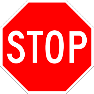 To Be Completed by DDD Eligibility Specialist:To Be Completed by DDD Eligibility Specialist:To Be Completed by DDD Eligibility Specialist:To Be Completed by DDD Eligibility Specialist:To Be Completed by DDD Eligibility Specialist:To Be Completed by DDD Eligibility Specialist:To Be Completed by DDD Eligibility Specialist:To Be Completed by DDD Eligibility Specialist:To Be Completed by DDD Eligibility Specialist:To Be Completed by DDD Eligibility Specialist:To Be Completed by DDD Eligibility Specialist:To Be Completed by DDD Eligibility Specialist:To Be Completed by DDD Eligibility Specialist:To Be Completed by DDD Eligibility Specialist:To Be Completed by DDD Eligibility Specialist:To Be Completed by DDD Eligibility Specialist:To Be Completed by DDD Eligibility Specialist:To Be Completed by DDD Eligibility Specialist:To Be Completed by DDD Eligibility Specialist:To Be Completed by DDD Eligibility Specialist:To Be Completed by DDD Eligibility Specialist:To Be Completed by DDD Eligibility Specialist:To Be Completed by DDD Eligibility Specialist:To Be Completed by DDD Eligibility Specialist:To Be Completed by DDD Eligibility Specialist:To Be Completed by DDD Eligibility Specialist:To Be Completed by DDD Eligibility Specialist:To Be Completed by DDD Eligibility Specialist:To Be Completed by DDD Eligibility Specialist:To Be Completed by DDD Eligibility Specialist:To Be Completed by DDD Eligibility Specialist:To Be Completed by DDD Eligibility Specialist:To Be Completed by DDD Eligibility Specialist:Date Complete Packet Received:Date Complete Packet Received:Date Complete Packet Received:Date Complete Packet Received:Date Complete Packet Received:Date Complete Packet Received:Date Complete Packet Received:Date Received in Focus:Date Received in Focus:Date Received in Focus:Date Received in Focus:Date Received in Focus:Date Received in Focus:Date Received in Focus:Date Received in Focus:Date Received in Focus:Date Received in Focus:Date Received in Focus:Date Missing Paperwork Requested:Date Missing Paperwork Requested:Date Missing Paperwork Requested:Date Missing Paperwork Requested:Date Missing Paperwork Requested:Date Missing Paperwork Requested:Date Missing Paperwork Requested:Date Missing Paperwork Requested:Date Missing Paperwork Requested:Date Missing Paperwork Requested:Date Missing Paperwork Requested:Date Missing Paperwork Requested:Date Missing Paperwork Requested:Date Decision Sent to AzEIP SC:Date Decision Sent to AzEIP SC:Date Decision Sent to AzEIP SC:Date Decision Sent to AzEIP SC:Date Decision Sent to AzEIP SC:Date Decision Sent to AzEIP SC:Date Decision Sent to AzEIP SC:Date Decision Sent to AzEIP SC:DDD Eligible:DDD Eligible:DDD Eligible:DDD Eligible:DDD Eligibility Date in Focus:DDD Eligibility Date in Focus:DDD Eligibility Date in Focus:DDD Eligibility Date in Focus:DDD Eligibility Date in Focus:DDD Eligibility Date in Focus:DDD Eligibility Date in Focus:DDD Eligibility Date in Focus:DDD Unit Supervisor:DDD Unit Supervisor:DDD Unit Supervisor:DDD Unit Supervisor:DDD Unit Supervisor:DDD Unit Supervisor:DDD Unit Supervisor:DDD Unit Supervisor:DDD Unit Supervisor:DDD Unit Supervisor:DDD Unit Supervisor:Date ALTCS Application Sent:Date ALTCS Application Sent:Date ALTCS Application Sent:Date ALTCS Application Sent:Date ALTCS Application Sent:Date ALTCS Application Sent:Date ALTCS Application Sent:Date ALTCS Application Sent:Name with AHCCCS:, if different than above:Name with AHCCCS:, if different than above:Name with AHCCCS:, if different than above:Name with AHCCCS:, if different than above:Name with AHCCCS:, if different than above:Name with AHCCCS:, if different than above:Name with AHCCCS:, if different than above:Name with AHCCCS:, if different than above:Name with AHCCCS:, if different than above:Name with AHCCCS:, if different than above:Name with AHCCCS:, if different than above:Name with AHCCCS:, if different than above:Name with AHCCCS:, if different than above:Name with AHCCCS:, if different than above:Name with AHCCCS:, if different than above:Name with AHCCCS:, if different than above:Name with AHCCCS:, if different than above:Name with AHCCCS:, if different than above:Name with AHCCCS:, if different than above: